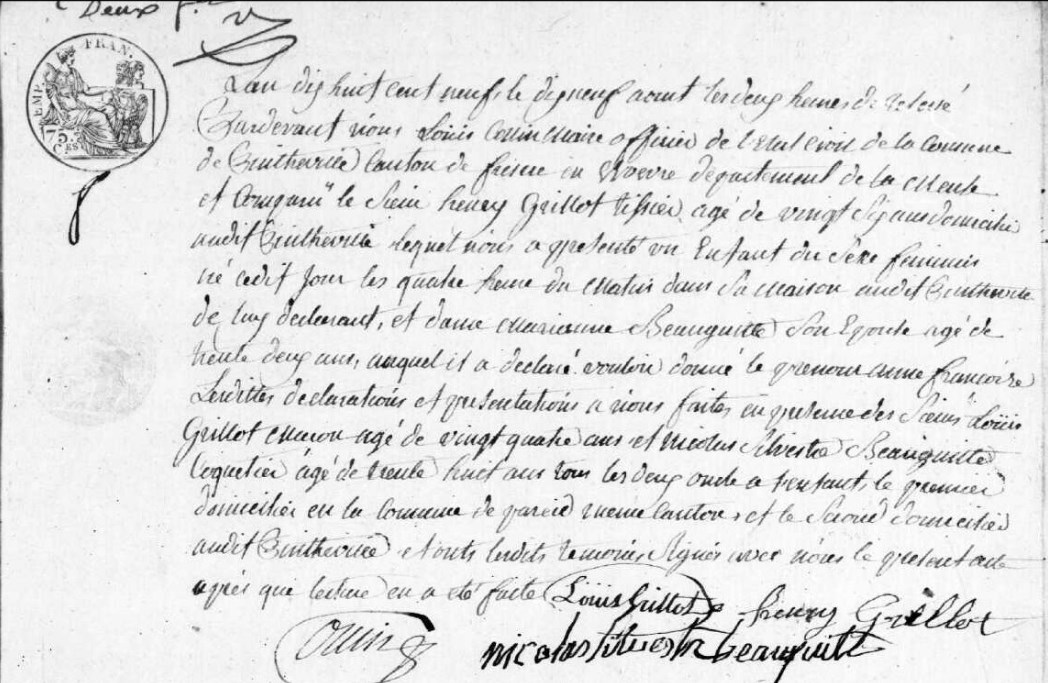 Birth Record of Anne Francoise Grillot, daughter of Henry Grillot (brother of Louis Grillot)Source: archives.meuse.frEtat Civil, Pintheville, 1802-1812, Births, Marriages, DeathsImage 52/91